     	ALL REQUESTS FOR SCHOOL LETS MUST BE MADE DIRECT WITH 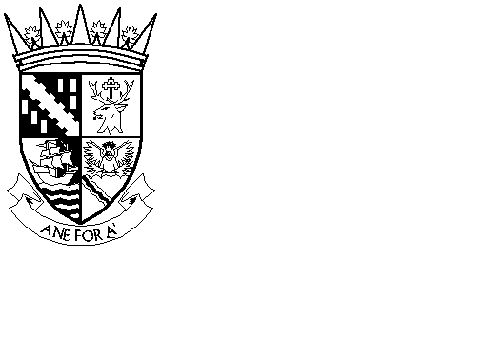 CHILDREN’S SERVICES – TEL 01324 506655PRIMARY SCHOOLS:	School:	Airth Primary School		Address:    	Elphinstone Crescent                                                         	Airth				                   		Falkirk	                        							FK2 8JX	School:	Antonine Primary School		Address:	Broomhill Road			Bonnybridge						FK4 2AT	School:	Avonbridge Primary School		Address:	Main Street			Avonbridge						Falkirk				FK1 2NG	School:	Bainsford Primary School		Address:	Waverley Street			Bainsford						Falkirk				FK2 7NW      School:	Bankier Primary School		Address:	Bankier Road			Banknock						Bonnybridge			     	FK4 1TF		School:	Bantaskin Primary School		Address:	Bantaskine Road			Falkirk				FK1 5HT		School:	Beancross Primary School	Address:	Kenilworth Street			Grangemouth						FK3 8QS			School:	Blackness Primary School		Address:	Blackness Road			Blackness						Linlithgow						EH49 7NP	School:	Bo'ness Public School		Address:	Stewart Avenue			Bo’ness						EH51 9NL				School:	Bonnybridge Primary School	Address:	Wellpark Terrace			Bonnybridge						Falkirk			FK4 1LR	School:	Bowhouse Primary School			Address:	Tinto Drive			Grangemouth						FK3 0DZ				School:	California Primary School		Address:	Main Street								California						Falkirk							FK1 2BW					School:	Carmuirs Primary School		Address:	Carmuirs Street			Camelon						Falkirk							FK1 4PZ									School:	Carron Primary School		Address:	Alloa Road			Carron							Falkirk							FK2 8EJ		School:	Carronshore Primary School	Address:	Kincardine Road			Carronshore						Falkirk				FK2 8AE	School:	Comely Park Primary School		Address:	Cow Wynd			Falkirk 						FK1 1PZ			School:	Deanburn Primary School		Address:	Hazeldean Avenue			Bo’ness						EH51 0NS				School:	Denny Primary School		Address:	Duke Street			Denny							FK6 6NW					School:	Drumbowie Primary School		Address:	Standburn			Avonbridge						Falkirk							FK1 2HS				School:	Dunipace Primary School		Address:	Thistle Avenue							Dunipace						Denny				FK6 6LS								School:	Easter Carmuirs Primary School	Address:	Carmuirs Drive							Camelon						Falkirk				FK1 4JG		School:	Grange Primary School	Address:	Grange Loan			Bo’ness						EH51 9DX				School:	Hallglen Primary School		Address:	New Hallglen Road				Hallglen						Falkirk							FK1 2RA				School:	Head of Muir Primary School	Address:	Haypark Road								Denny							FK6 5JZ	School:	Kinnaird Primary School	Address:	McIntyre Avenue			Larbert			Falkirk			FK5 4TQ	School:	Kinneil Primary School		Address:	Dean Road			Bo'ness						West Lothian.						EH51 0DJ	School:	Ladeside Primary School		Address:	Carronvale Road			Larbert							Falkirk							FK5 3LH			School:	Langlees Primary School		Address:	David's Loan			Langlees						Falkirk							FK2 7RG				School:	Larbert Village Primary School	Address:	Main Street			Larbert							Falkirk				FK5 3AS		School:	Laurieston Primary School		Address:	School Road			Laurieston						Falkirk							FK2 9JA				School:	Maddiston Primary School           Address:	Glendevon Drive  	Maddiston	Falkirk	FK2 0GT		                                                         	School:	Moray Primary School		Address:	Moray Place			Grangemouth						FK3 9DL					School:	Nethermains Primary School	Address:	Bulloch Crescent					Denny							FK6 5AR				School:	Sacred Heart RC Primary School	Address:	Bowhouse Road			Grangemouth						FK3 0EU				School:	Shieldhill Primary School		Address:	Main Street			Shieldhill						Falkirk				FK1 2HA		School:	Slamannan Primary School		Address:	Bank Street			Slamannan						Falkirk				FK1 3EZ		School:	St Andrew's RC Primary School	Address:	Hawley Road			Falkirk							FK1 1SH				School:	St Bernadette's Primary School	Address:	Edward Avenue 			StenhousemuirFK5 4JWSchool:	St Francis Xavier's RC Primary 	Address:	Merchiston Avenue			Falkirk  						FK2 7JS			School:	St Joseph's RC Primary School	Address:	Broomhill Road			Bonnybridge						Falkirk							FK4 2AN		School:	St Margaret's Primary School	Address:	Salmon Inn Road			Polmont						Falkirk				FK2 0XF	School:	St Mary's RC Primary School	Address:	Gauze Road			Bo’ness						EH51 9QB			School:	St Patrick's RC Primary School	Address:	Carronbank Crescent			Denny 							FK6 6DW	School:	Stenhousemuir Primary School	Address:	Rae Street			Stenhousemuir						Larbert				FK5 4QP		School:	Victoria Primary School		Address:	Middlefield Road			Falkirk  						FK2 9HF				School:	Wallacestone Primary School	Address:	Braemar Gardens			Brightons						Falkirk				FK2 0JB	School:	Westquarter Primary School	Address:	Westquarter Avenue			Westquarter						Falkirk				FK2 9RN		School:	Whitecross Primary School		Address:	Avontoun Crescent			Whitecross						Linlithgow			EH49 6JNMay 2024SECONDARY SCHOOLS:School:	Bo'ness Academy		Address:	Gauze Road						Bo’ness						EH51 9AS	School:	Braes High School			Address:	Newlands Road					Reddingmuirhead					Falkirk 				FK2 0DASchool:	Carrongrange High School		Address:	Oxgang Road			Grangemouth			FK3 9HB           School:	Denny High School               Address:	Mydub Road			Denny			FK6 6EE                                School:	Falkirk High School                          Address:      Westburn Avenue			Falkirk			FK1 5BZ                     	School:	Graeme High School			Address:	Callendar Road					Falkirk							FK1 1SY           School:	Grangemouth High School               Address:      Tinto Drive                                                                Grangemouth                                                             FK3 0HW	School:	Larbert High School			Address:	Carrongrange Avenue					Stenhousemuir					Larbert			FK5 3BL           School:	St Mungo's High School        Address:      Merchiston Avenue                                            	Falkirk                                                              	FK2 7JTMay 2024